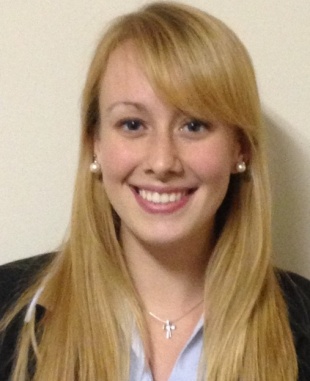 Sara J. BalajthyEDUCATION:      Global TESOL CollegeCertification for “Teacher of English to Speakers of Other Languages” with emphasis in teaching ESL locally  Graduation: July 2013                                 State University of New York at GeneseoBachelor of Arts, December, 2012Major: PsychologyMinor: SociologyGPA: 3.42HONORS:		Psi Chi National Honor Society							    Dean’s List 			Phi Eta Sigma National Honor Society 			St. Lawrence Award for Community Service 					   WORK	EXPERIENCE:    International Justice Mission					  Jan. 7-April 26 2013         Executive Intern                                                                                Washington D.C.Planned events, assisted in the coordination of programs for over 150 staffOrganized logistics for the Global Summit, an annual meeting of the Executive Directors of Partner OfficesCoordinated travel arrangements for members of the Partner Offices and Executive TeamPerformed detail-oriented administrative tasks, took meeting minutes                                InterVarsity Christian Fellowship					    Spring 2013         Administrative Assistant						Rochester, NYUpdated company website by categorizing and reformatting articlesWrote summary briefs for over 70 articles                                International Justice Mission						       May 2013		         Temporary Constituent Relations Representative 		        Washington D.C.Updated database of constituent information on Raiser’s Edge Fundraising and Donor Management SoftwareLEADERSHIP EXPERIENCE:    Executive Team for InterVarsity Christian Fellowship 	                  2011-2012Planned and coordinated events for over 100 peopleRecruited and directed teams to implement planned activities Represented InterVarsity at panel discussions and club fairs 	                    Small Group Leader for InterVarsity Christian Fellowship 	      2010-2011Prepared and led discussions with over 20 studentsDeveloped mentoring relationships with younger students VOLUNTEEREXPERIENCE:   St. Louis City Lights Service Project, Spring Break 				    2012Worked for Harambe, a community outreach which provides jobs for teenagers in the community through home restoration Team leader for fundraising efforts 